Suppl 5. Forest plots of short-term mortality according to plateau pressure on day 7 at selected cutoff values27 cmH2O, B. 30 cmH2O, C. 32 cmH2O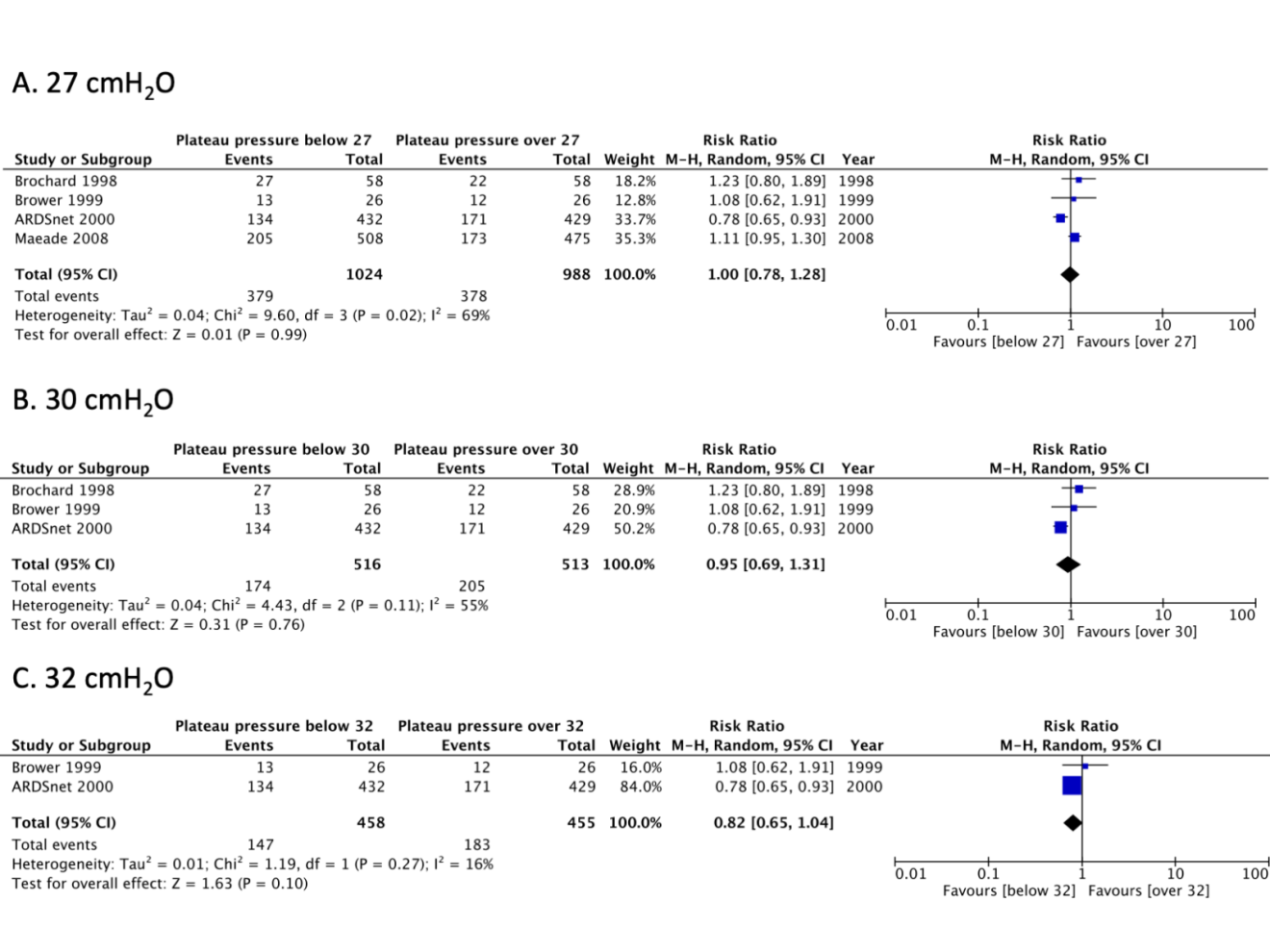 